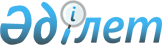 О внесении изменений в приказ Министра внутренних дел Республики Казахстан от 27 января 2016 года № 83 "Об утверждении Правил регистрации паспортов иммигрантов, предоставления принимающими лицами информации о пребывающих у них иммигрантах, изготовления и выдачи миграционных карточек, передвижения иммигрантов, въезда иммигрантов в отдельные местности (территории), закрытые для посещения иностранцами, а также транзитного проезда иностранцев и лиц без гражданства по территории Республики Казахстан"Приказ Министра внутренних дел Республики Казахстан от 31 марта 2020 года № 274. Зарегистрирован в Министерстве юстиции Республики Казахстан 31 марта 2020 года № 20235
      ПРИКАЗЫВАЮ:
      1. Внести в приказ Министра внутренних дел Республики Казахстан от 27 января 2016 года № 83 "Об утверждении Правил регистрации паспортов иммигрантов, предоставления принимающими лицами информации о пребывающих у них иммигрантах, изготовления и выдачи миграционных карточек, передвижения иммигрантов, въезда иммигрантов в отдельные местности (территории), закрытые для посещения иностранцами, а также транзитного проезда иностранцев и лиц без гражданства по территории Республики Казахстан" (зарегистрирован в Реестре государственной регистрации нормативных правовых актов за № 13715, опубликован 1 июля 2016 года в информационно-правовой системе "Әділет") следующие изменения:
      заголовок изложить в следующей редакции:
      "Об утверждении Правил предоставления принимающими лицами информации о пребывающих у них иммигрантах, а также транзитного проезда иностранцев и лиц без гражданства по территории Республики Казахстан";
      пункт 1 изложить в следующей редакции:
      "1. Утвердить прилагаемые Правила предоставления принимающими лицами информации о пребывающих у них иммигрантах, а также транзитного проезда иностранцев и лиц без гражданства по территории Республики Казахстан.";
      Правила регистрации паспортов иммигрантов, предоставления принимающими лицами информации о пребывающих у них иммигрантах, изготовления и выдачи миграционных карточек, передвижения иммигрантов, въезда иммигрантов в отдельные местности (территории), закрытые для посещения иностранцами, а также транзитного проезда иностранцев и лиц без гражданства по территории Республики Казахстан, утвержденные указанным приказом изложить в новой редакции согласно приложению к настоящему приказу.
      2. Комитету миграционной службы Министерства внутренних дел Республики Казахстан обеспечить:
      1) государственную регистрацию настоящего приказа в Министерстве юстиции Республики Казахстан;
      2) размещение настоящего приказа на интернет-ресурсе Министерства внутренних дел Республики Казахстан;
      3) в течение десяти рабочих дней после государственной регистрации настоящего приказа в Министерстве юстиции Республики Казахстан представление в Юридический департамент Министерства внутренних дел Республики Казахстан сведений об исполнении мероприятий, предусмотренных подпунктами 1) и 2) настоящего пункта.
      4. Контроль за исполнением настоящего приказа возложить на курирующего заместителя министра внутренних дел Республики Казахстан и Комитет миграционной службы (Кабденов М.Т.) Министерства внутренних дел Республики Казахстан.
      5. Настоящий приказ вводится в действие по истечении десяти календарных дней после дня его первого официального опубликования.
      СОГЛАСОВАНО
Комитет национальной безопасности
Республики Казахстан Правила предоставления принимающими лицами информации о пребывающих у них иммигрантах, а также транзитного проезда иностранцев и лиц без гражданства по территории Республики Казахстан. Глава 1. Общие положения
      1. Настоящие Правила предоставления принимающими лицами информации о пребывающих у них иммигрантах, а также транзитного проезда иностранцев и лиц без гражданства по территории Республики Казахстан (далее - Правила) разработаны в соответствии с подпунктом 2) статьи 9 Закона Республики Казахстан от 22 июля 2011 года "О миграции населения".
      2. В настоящих Правилах используются следующие основные понятия:
      1) принимающее лицо – гражданин Республики Казахстан, иностранец и лицо без гражданства, постоянно проживающие в Республике Казахстан, или юридическое лицо, зарегистрированное в Республике Казахстан, ходатайствующие о приглашении иммигрантов в Республику Казахстан для временного проживания и (или) предоставляющие место для их проживания;
      2) иммигрант - иностранец или лицо без гражданства, прибывшие в Республику Казахстан для временного или постоянного проживания. Глава 2. Порядок предоставления принимающими лицами информации о пребывающих у них иммигрантах
      3. Принимающие лица обязаны проинформировать органы внутренних дел о пребывающих у них иммигрантах в течение трех рабочих дней со дня их прибытия.
      4. Уведомления о пребывающем в Республике Казахстан иммигрантах направляют принимающие лица, предоставляющие место для их проживания.
      5. Уведомления отправляются следующими способами:
      подача уведомления на бумажном носителе непосредственно в органы внутренних дел по адресам, размещенным на сайте mvd.gov.kz;
      через Визово-миграционный портал ЕИС "Беркут" посредством персональной электронной цифровой подписи через веб-сайты www.vmp.gov.kz или egov.kz.
      6. При перемене иммигрантом временного места жительства в Республике Казахстан принимающее лицо в течение трех рабочих дней извещает об этом органы внутренних дел.
      7. Ответственность за достоверность сведений, содержащихся в уведомлении и своевременность подачи уведомления, несет принимающая сторона. Глава 3. Порядок транзитного проезда иностранцев и лиц без гражданства по территории Республики Казахстан
      8. Иммигранты могут свободно передвигаться по территории Республики Казахстан, открытой для посещения иностранцами.
      9. Для въезда в Республику Казахстан и выезда из Республики Казахстан иммигрантов, проезжающих через территорию Республики Казахстан транзитом, оформляются транзитные визы Республики Казахстан.
      10. Транзитный проезд иностранцев через территорию Республики Казахстан разрешается на срок не более пяти суток при наличии у них документов (визы), действительных для въезда в третью страну.
      11. Иностранцы, проезжающие через территорию Республики Казахстан транзитом в страну, с которой у государства их гражданства имеется соглашение о безвизовом въезде, оформляют транзитную визу Республики Казахстан.                                      Уведомление
      ____________________________________________________________________
            (фамилия, имя, отчество (при его наличии) принимающих лиц, № 
                                           документа, удостоверяющего личность)
      уведомляю Вас о том, что "_____" ________ 20____ года ко мне прибыли следующие
иностранцы:
       1. _______________________________________________________________________
                  (фамилия, имя, отчество (при его наличии) гражданство, № документа, 
удостоверяющего личность)
      2. ________________________________________________________________________
      3. ________________________________________________________________________
      4. ________________________________________________________________________
      с целью ___________________________________________________________________
      (обмен опытом, стажировка, туризм, учеба и т.п.)
      Проживание по адресу: ____________________________________________________
до "___" ____20___ года
      Подпись
      Дата
					© 2012. РГП на ПХВ «Институт законодательства и правовой информации Республики Казахстан» Министерства юстиции Республики Казахстан
				
      Министр внутренних дел 
Республики Казахстан 

Е. Тургумбаев
Приложение к приказу
Министра внутренних дел
Республики Казахстан
от 31 марта 2020 года № 274Утверждены приказом
Министра внутренних дел
Республики Казахстан
от 27 января 2016 года № 83Приложение 1 к Правилам
предоставления принимающими
лицами информации о
пребывающих у них
иммигрантах, а также
транзитного проезда
иностранцев и лиц без
гражданства по территории
Республики Казахстан.ФормаНачальнику территориального
подразделения миграционной
службы